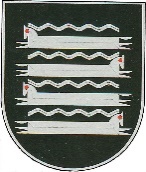 KAIŠIADORIŲ RAJONO SAVIVALDYBĖS ADMINISTRACIJOSDIREKTORIUSĮSAKYMASDĖL MEDŽIOJAMŲJŲ GYVŪNŲ DAROMOS ŽALOS PREVENCINĖMS PRIEMONĖMS diegTi finansinės paramos teikimo KOMISIJOS sudarymo2018 m. lapkričio  6  d. Nr. V1E-1318KaišiadorysVadovaudamasis Lietuvos Respublikos vietos savivaldos įstatymo  18 straipsnio 1 dalimi, 29 straipsnio 8 dalies 1 ir 2 punktais, ir atsižvelgdamas į  Valstybinės įmonės Valstybinių miškų urėdijos Kaišiadorių regioninio padalinio 2018 m. lapkričio 5 d. raštą Nr. SD-433, bei Kaišiadorių medžiotojų draugijos 2018 m. lapkričio 6 d. raštą Nr. 07 : 1. S u d a r a u  šios sudėties Medžiojamųjų gyvūnų daromos žalos prevencinėms priemonėms diegti finansinės paramos teikimo komisiją:1.1. Antanas Lukoševičius – Savivaldybės administracijos direktorius (komisijos pirmininkas);1.2. Viktoras Jocius – Savivaldybės administracijos Žemės ūkio ir aplinkosaugos skyriaus vyriausiasis specialistas (komisijos sekretorius);1.3. Rita Čepulienė – Savivaldybės administracijos Buhalterijos skyriaus vedėja;1.4. Drąsius Frankonis – VĮVMU Kaišiadorių regioninio padalinio miško želdinimo ir miško apsaugos inžinierius ;1.5. Vilius Karpavičius –Kaišiadorių medžiotojų draugijos medžioklės žinovas;1.6. Vidmantas Malinauskas – Savivaldybės administracijos Žemės ūkio ir aplinkosaugos skyriaus vyriausiasis specialistas.2. P r i p a ž į s t u netekusiu galios Kaišiadorių rajono savivaldybės administracijos direktoriaus 2015 m. rugsėjo 28 d. įsakymą Nr. V1-971 „Dėl medžiojamųjų gyvūnų daromos žalos prevencinėms priemonėms diegti finansinės paramos teikimo komisijos sudarymo“.Administracijos direktorius 			            Antanas Lukoševičius				  ParengėViktoras Jocius2018-11-06KAIŠIADORIŲ RAJONO SAVIVALDYBĖS ADMINISTRACIJOSDIREKTORIUSĮSAKYMASDĖL KAIŠIADORIŲ RAJONO SAVIVALDYBĖS ADMINISTRACIJOS DIREKTORIAUS 2018 M. LAPKRIČIO 6 D. ĮSAKYMO NR. V1E-1318 „DĖL MEDŽIOJAMŲJŲ GYVŪNŲ DAROMOS ŽALOS PREVENCINĖMS PRIEMONĖMS diegTi finansinės paramos teikimo KOMISIJOS sudarymo“ PAKEITIMO2019 m. birželio 12 d. Nr. V1E-565KaišiadorysVadovaudamasis Lietuvos Respublikos vietos savivaldos įstatymo  18 straipsnio 1 dalimi, 29 straipsnio 8 dalies 1 ir 2 punktais, p a k e i č i u Kaišiadorių rajono savivaldybės administracijos  direktoriaus 2018 m. lapkričio 6 d. įsakymą Nr. V1E-1318 „Dėl Medžiojamųjų gyvūnų daromos žalos prevencinėms priemonėms diegti finansinės paramos teikimo komisijos sudarymo“:1. Pakeičiu 1.1 papunktį ir jį išdėstau taip:„1.1. Mindaugas Nasevičius – Savivaldybės administracijos direktorius, komisijos pirmininkas;“2. Pakeičiu 1.4 papunktį ir jį išdėstau taip:„1.4. Drąsius Frankonis – VĮ VMU Trakų regioninio padalinio miško auginimo specialistas;“ Administracijos direktorius 			Mindaugas Nasevičius  ParengėViktoras Jocius2019-06-12KAIŠIADORIŲ RAJONO SAVIVALDYBĖS ADMINISTRACIJOSDIREKTORIUSĮSAKYMASDĖL KAIŠIADORIŲ RAJONO SAVIVALDYBĖS ADMINISTRACIJOS DIREKTORIAUS 2018 M. LAPKRIČIO 6 D. ĮSAKYMO NR. V1E-1318 „DĖL MEDŽIOJAMŲJŲ GYVŪNŲ DAROMOS ŽALOS PREVENCINĖMS PRIEMONĖMS diegTi finansinės paramos teikimo KOMISIJOS sudarymo“ PAKEITIMO2021 m. rugsėjo 23 d. Nr. V1E-1477KaišiadorysVadovaudamasi Lietuvos Respublikos vietos savivaldos įstatymo 18 straipsnio 1 dalimi, 29 straipsnio 8 dalies 1 ir 2 punktais, p a k e i č i u Kaišiadorių rajono savivaldybės administracijos direktoriaus 2018 m. lapkričio 6 d. įsakymą Nr. V1E-1318 „Dėl Medžiojamųjų gyvūnų daromos žalos prevencinėms priemonėms diegti finansinės paramos teikimo komisijos sudarymo“ ir 1.1 papunktį išdėstau taip:„1.1. Vaida Babeckienė – Savivaldybės administracijos direktorė, komisijos pirmininkė;“Šis įsakymas per vieną mėnesį nuo įsigaliojimo dienos gali būti skundžiamas Lietuvos administracinių ginčų komisijos Kauno apygardos skyriui (Laisvės al. 36, Kaunas) Lietuvos Respublikos ikiteisminio administracinių ginčų nagrinėjimo tvarkos įstatymo nustatyta tvarka arba regionų apygardos administracinio teismo Kauno rūmams (A. Mickevičiaus g. 8a, Kaunas) Lietuvos Respublikos administracinių bylų teisenos įstatymo nustatyta tvarka.Administracijos direktorė	 			Vaida BabeckienėParengėViktoras Jocius2021-09-22